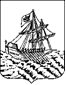 АДМИНИСТРАЦИЯ   КОСТРОМСКОЙ ОБЛАСТИДЕПАРТЕМАНТ ОБРАЗОВАНИЯ И НАУКИ КОСТРОМСКОЙ ОБЛАСТИОБЛАСТНОЕ ГОСУДАРСТВЕННОЕ БЮДЖЕТНОЕ ПРОФЕССИОНАЛЬНОЕОБРАЗОВАТЕЛЬНОЕ УЧРЕЖДЕНИЕ«Костромской колледж отраслевых технологий строительства и лесной промышленности»Утвержден приказом директора ОГБПОУ «Костромской колледж отраслевых технологий строительстваи лесной промышленности» № 1  от 01 сентября 2017 г.АДАПТИРОВАННАЯ Рабочая программа профессионального модуля ПМ01 МДК 01.01 Выполнение столярных работДля ЛИЦ С ограниченными возможностями здоровьяКострома 2017 годАдаптированная рабочая программа профессионального модуля разработана на основе Федерального государственного образовательного стандарта по профессиональной подготовке без получения среднего образованияПо профессии 18880, 16671 столяр строительный, плотникДля лиц с ограниченными возможностями здоровьяОрганизация-разработчик:ОГБПОУ «Костромской колледж отраслевых технологий строительства и лесной промышленности»Разработчик:Воронина Галина Венеровна – преподаватель специальных дисциплинЕрохова Анастасия Вячеславовна – педагог -психологСОДЕРЖАНИЕ	Стр.	                                                1.ПАСПОРТ  РАБОЧЕЙ  ПРОГРАММЫ ПРОФЕССИОНАЛЬНОГО                 4МОДУЛЯ2.РЕЗУЛЬТАТЫ ОСВОЕНИЯ ПРОФЕССИОНАЛЬНОГО МОДУЛЯ                  53.СТРУКТУРА И ОСНОВНОЕ СОДЕРЖАНИЕ ПРОФЕССИНАЛЬНОГО         6МОДУЛЯ4. УСЛОВИЯ  РЕАЛИЗАЦИИ  ПРФЕССИОНАЛЬНОГО МОДУЛЯ                    125. КОНТРОЛЬ И ОЦЕНКА РЕЗУЛЬТАТОВ ОСВОЕНИЯ                                       15ПРОФЕССИОНАЛЬНОГО МОДУЛЯ1.ПАСПОРТ АДАПТИРОВАННОЙ РАБОЧЕЙ ПРОГРАММЫ  ПРОФЕССИОНАЛЬНОГО МОДУЛЯ   ВЫПОЛНЕНИЕ СТОЛЯРНЫХ    РАБОТОБЩИЕ ПОЛОЖЕНИЯ1.1. Нормативно-правовые основы разработки адаптированной  программы.Адаптированная 	образовательная 	программа профессионального модуля -это программа подготовки квалифицированных рабочих, адаптированная для обучения инвалидов и лиц с ограниченными возможностями здоровья с учетом особенностей их психофизического развития, индивидуальных возможностей и при необходимости обеспечивающая коррекцию нарушений развития и социальную адаптацию указанных лиц. Эта программа преследует следующие цели:1.Способствовать коррекции недостатков познавательной деятельности обучающихся;
2.Воспитывать активное эмоционально-эстетическое отношение к своему труду;3.Помочь развивать зрительную память, фантазию, художественный вкус;4.Обогатить кругозор обучающихся, его словарный запас;5.Оказание помощи со стороны педага-психолога в жизнеобеспечении, трудоустройстве, самостоятельной адаптации после учебы.Нормативную правовую основу разработки адаптированной образовательной программы составляют:Федеральный закон от 24 ноября 1995 г. № 181-ФЗ «О социальной защите инвалидов в Российской Федерации»;Федеральный закон от 29 декабря 2012 г. № 273-ФЗ «Об образовании в Российской Федерации»;Государственная программа Российской Федерации «Развитие образования» на 2013-2020 годы, утвержденная распоряжением Правительства Российской Федерации от 15 мая 2013 г. № 792-р;Порядок организации и осуществления образовательной деятельности по основным программам профессионального обучения, утвержденный приказом Министерства образования и науки Российской Федерации от 18 апреля 2013 г. № 292;Профессиональный стандарт по соответствующей профессии;Формы, периодичность и порядок текущего контроля успеваемости и промежуточной аттестации, утвержденные приказом техникума от 09 сентября 2013г № 01-06/147;Методическую основу разработки адаптированной образовательной программы составляют:требования к организации образовательного процесса для обучения инвалидов и лиц с ограниченными возможностями здоровья в профессиональных образовательных организациях, в том числе оснащенности образовательного процесса, (письмо Департамента подготовки рабочих кадров и ДПО Министерства образования и науки Российской Федерации 18 марта 2014 г. №06-281.)1.2.Нормативный срок освоения адаптированной программы.Адаптированная рабочая программа учебной дисциплины разработана по профессиональной подготовке по профессии   18880, 16671  Столяр строительный, плотник1.3. Требования к абитуриенту.Инвалид при поступлении на адаптированную программу по профессиональному обучению должен предъявить индивидуальную программу реабилитации и абилитации инвалида (ребенка-инвалида) с рекомендацией об обучении по данной профессии/специальности, содержащую информацию о необходимых специальных условиях обучения, а также сведения относительно рекомендованных условий и видов труда.Лицо с ограниченными возможностями здоровья при поступлении на адаптированную программу по профессиональному обучению должно предъявить заключение психолого-медико-педагогической комиссии с рекомендацией об обучении по данной профессии/специальности, содержащее информацию о необходимых специальных условиях обучения.           1.4. Характеристика группы, в которой реализуется программа:Программа предназначена для слушателей с ОВЗ с легкой степенью УО и ЗПР. Данная группа слушателей характеризуется:- сниженной работоспособностью вследствие возникающих явлений психомоторной расторможенности, возбудимости;   - низким уровнем познавательной активности и замедленным темпом переработки информации; - неустойчивостью внимания, нарушением скорости переключения внимания, объем его снижен;- память ограничена в объеме, преобладает кратковременная над долговременной, механическая над логической;- наглядно-действенное мышление развито в большей степени, чем наглядно-образное и особенно словесно-логическое;- имеются легкие нарушения речевых функций;- несформированность произвольного поведения по типу психической неустойчивости, расторможенность влечений, учебной мотивации;- ограниченные представления об окружающем мире.-  отличаются повышенной впечатлительностью (тревожностью): болезненно реагируют на тон голоса, отмечают малейшее изменение в настроении.- характерна повышенная утомляемость. Быстро становятся вялыми или раздражительными, с трудом сосредоточиваются на задании. При неудачах быстро утрачивают интерес, отказываются от выполнения задания.- отмечается повышенная возбудимость, беспокойство, склонность к вспышкам раздражительности, упрямству. При обучении следует разговаривать спокойным тоном, проявлять доброжелательность и терпение.         1.5. Характерные для АОП формы организации деятельности обучающихся с ОВЗ. Направление работы и методические приемы.- Ориентация в пространстве (Физкультминутки, начерти таблицу без линейки, найди ошибку)- Развитие глазомера (Начерти таблицу без линейки, кроссворды, крестики и нолики, третий (четвёртый, пятый) лишний, мозаика, ребусы)- Развитие внимания (Проговаривание хором, анаграммы - перестановка букв в слове (работа с терминами), характеристика (описание) объекта, воспроизведение обучающимися информации после её написания на доске и последующего стирания, работа с карточками, на которых написана определённая информация, шифрование терминов, названий веществ (отдельным буквам соответствуют цифры, расшифровка происходит с помощью ключа), всякому слову своё место – расстановка слов в предложении-определении, найди ошибку, кроссворды, чайнворды, третий (четвёртый, пятый) лишний, соотнеси вопрос и ответ, термин и его трактовку, восполни пропуски (коэффициенты, формулы), по рисункам охарактеризуй (процесс, области применения), мозаика, найди родственников, лото, ребусы, головоломки, тест, снежный ком, физкультминутки)- Развитие памяти (Проговаривание хором, заучивание вслух (в полголоса), бросание мяча (вопрос – ответ), словарный диктант, составление плана, найди ошибку, кроссворды, чайнворды, третий (четвёртый, пятый) лишний, соотнеси вопрос и ответ, термин и его трактовку (составь пару), загадки, шарады, метаграммы, логогрифы, криптограммы, допиши предложение, по рисункам охарактеризуй объект или процесс, стихи, синквейны, сказки, найди родственников, лото, тест, физкультминутки)- Развитие мышления (Шифрование терминов, названий веществ (отдельным буквам соответствуют цифры, расшифровка происходит с помощью ключа, составление плана, найди ошибку, кроссворды, чайнворды, третий (четвёртый, пятый) лишний, шестиклеточный логикон (сравни информацию в верхних и нижних клетках и заполни пустую), соотнеси вопрос и ответ, термин и его трактовку, загадки, допиши предложение, по рисункам охарактеризуй (процесс, области применения),мозаика, пирамида, лабиринт, стихи, синквейны, сказки, найди родственников, лото, ребусы, головоломки, тест)- Развитие мелкой моторики рук (Физкультминутки, бросание мяча (вопрос – ответ), лабораторный практикум, работа с разными материалами, мозаика).1.6 Цели и задачи профессионального модуля – требования к результатам освоения профессионального модуля:Адаптированная рабочая программа профессионального модуля является частью основной профессиональной образовательной программы по профессии: 18880, 16671 Столяр строительный, плотник для лиц с ограниченными возможностями здоровьяВ результате изучения обязательной части, слушатель по профессиональному модулю должен:ПК 1. Изготавливать простые столярные тяги и заготовки столярных изделийПК 2. Изготавливать и собирать столярные изделия различной сложностиПК 3. Выполнять столярно-монтажные работыПК 4. Производить ремонт столярных изделийИметь практический опыт:- изготовления простых столярных тяг и заготовок столярных изделий;-изготовления и сборки простых и средней сложности столярных изделий, выполнения столярно-монтажных и ремонтных столярных  работ.Уметь:- Отбирать пиломатериалы, выполнять разметку и обработку, пользоваться ручным и электрофицированным  инструментом;-  изготавливать и устанавливать простые и средней сложности столярные детали и изделия; устанавливать крепежную фурнитуру;-  выполнять обшивку стен и потолков по каркасу отделочными индустриальными материалами; -  собирать и устанавливать встроенную  мебель; -  выполнять ремонтные столярные работы; -  выполнять требования охраны труда и техники безопасности.Знать:-  виды и свойства древесины, устройство инструментов, электрических машин;  -  виды и способы изготовления столярных деталей и изделий;-  виды и способы выполнения столярно-монтажных и ремонтных столярных работ;-  виды технической документации на производство работ;-  мероприятия по охране труда и правила техники безопасности при изготовлении столярных изделий и выполнении столярно-монтажных работ.1.3.Рекомендуемое количество часов на освоение основной программы профессионального модуля:Всего  885  часов, в том числе:максимальной учебной нагрузки слушателя -    297  часов  включая:обязательной  аудиторной нагрузки слушателя - 222 часасамостоятельной работы слушателя -  75 часов;учебной и производственной практики-  588 часа2. РЕЗУЛЬТАТЫ ОСВОЕНИЯ ОСНОВНОГО ПРОФЕССИОНАЛЬНОГО МОДУЛЯ3.СТРУКТУРА И  СОДЕРЖАНИЕ ПРОФЕССИОНАЛЬНОГО МОДУЛЯ	3.1. Тематический план профессионального модуля3.2 Содержание обучения по профессиональному модулю Выполнение столярных работ4.УСЛОВИЯ РЕАЛИЗАЦИИ АДАПТИРОВАННОЙ ПРОГРАММЫ ПРОФЕССИОНАЛЬНОГО МОДУЛЯ4.1.Кадровое обеспечениеТребования к квалификации педагогических кадров, обеспечивающих обучение по программам профессионального обучения:- наличие высшего профессионального образования по специальности.- опыт деятельности в организациях соответствующей профессиональной сферы,Педагогические работники, участвующие в реализации адаптированной образовательной программы ознакомлены с психофизическими особенностями обучающихся инвалидов и обучающихся с ограниченными возможностями здоровья и учитывать их при организации образовательного процесса.К реализации адаптированной образовательной программы, с целью осуществления социально-психологического сопровождения, привлекаются педагоги-психологи, социальные педагоги.Работа педагога-психолога  с обучающимися с ограниченными возможностями здоровья и инвалидами в профессиональных образовательных организациях заключается в создании благоприятного психологического климата, формировании условий, стимулирующих личностный и профессиональный рост, в обеспечении психологической защищённости абитуриентов и обучающихся, в поддержке и укреплении их психического здоровья.Социальный педагог  осуществляет социальную защиту, выявляет потребности обучающихся с ограниченными возможностями здоровья и инвалидов и их семей в сфере социальной поддержки, определяет направления помощи в адаптации и социализации, участвует в установленном законодательством Российской Федерации порядке в мероприятиях по обеспечению защиты прав и законных интересов ребенка в государственных органах и органах местного самоуправления.4.2. Требования к минимальному материально-техническому обеспечениюМатериально-техническое обеспечение реализации адаптированной  программы должно отвечать  особым образовательным потребностям каждой категории обучающихся инвалидов и обучающихся с ограниченными возможностями здоровья. В связи с этим в структуре материально-технического обеспечения образовательного процесса каждой категории обучающихся инвалидов и обучающихся с ограниченными возможности здоровья должна быть отражена специфика требований к доступной среде, в том числе:организации безбарьерной архитектурной среды образовательной организации;организации рабочего места обучающегося;техническим и программным средствам общего и специального назначения.Учебные кабинеты, мастерские, специализированные лаборатории оснащены современным оборудованием.4.3. Требования к минимальному материально-техническому обеспечениюРеализация адаптированной рабочей программы профессионального модуля предполагает наличие :кабинета:   основы строительного производствамастерских: столярной                                       Оборудование мастерской и рабочих мест мастерской:Комплект верстаков;сушильная камера,комплект мебели для обучающихся и преподавателя;комплект инструментов;комплект плакатов;инструкционные и технологические карты;набор образцов древесины;эталоны соединений деревянных деталей.4.4.Информационное обеспечение обученияПеречень рекомендуемых учебных изданий, Интернет – ресурсов, дополнительной литературыОсновные источники:1.Крейндлин Л.Н. Столярные, плотничные и паркетные работы. Учеб.- 2-е изд., перераб. и доп. -М.: Высш. Шк.,2017-320с.:ил.2. Костенко  Е.М. « Столярные, плотничные, стекольные и паркетные работы. Практическое пособие для столяря. плотника, стекольщика и паркетчика» НЦ «Эванс» ,2015г.Дополнительные источники:1.Роджер Хорвуд  Столярное дело/Справочник домашнего мастера, Пер. с англ.-М. Издательский дом «Ниола 21-й век», 2016.- 160с.:ил.2. Джексон А. Энциклопедия работ по дереву. Пер. с англ. Ю.Е. Суслова.-М. :Астрель: Аст.,2015.-319с.:ил.,2009             Интернет – ресурсы:Техническая литература [Электронный ресурс]. – Режим доступа: http//www.tehlit.ru, свободный. – Загл. с экрана.Портал нормативно-технической документации [Электронный ресурс]. – Режим доступа: http//www.pntdoc.ru, свободный. – Загл. с экрана.Строительство и ремонт [Электронный ресурс]. – Режим доступа: http//www.stroy-remont.org., свободный. – Загл. с экрана.5.Контроль и оценка результатов освоения профессионального модуля                                 ( вида профессиональной деятельности)Образовательная база приемаНаименование квалификации базовой подготовкиНормативный срок освоения  программыБез требования к уровню образованияСтоляр строительный, плотник год 10 месяцевКодНаименование результата обученияПК 1Изготавливать простые столярные тяги и заготовки столярных изделийПК 2Изготавливать и собирать столярные изделия различной сложностиПК 3Выполнять столярно-монтажные работыПК 4Производить ремонт столярных изделийОК 1Понимать сущность и социальную значимость своей будущей профессии, проявлять к ней устойчивый интересОК 2Организовать собственную деятельность, исходя из цели и способов ее достижения, определенных руководителемОК 3Анализировать рабочую ситуацию, осуществляя текущий и итоговый контроль, оценку и коррекцию собственной деятельности, нести ответственность за результаты трудаОК 4Осуществлять поиск информации, необходимой для эффективного выполнения профессиональных задачОК 5Использовать информационно-коммуникационные технологии в профессиональной деятельностиОК 6Работать в команде, эффективно общаясь с коллегами, руководством, клиентами0К 7Исполнять воинскую обязанность, в том числе с применением полученных профессиональных знанийКоды профессиональныхкомпетенцийНаименование разделов профессионального модуляВсего часовОбъем времени, отведенный на освоение междисциплинарного курсаОбъем времени, отведенный на освоение междисциплинарного курсаОбъем времени, отведенный на освоение междисциплинарного курсаПрактикаПрактикаОбязательная аудиторная учебная нагрузка слушателяОбязательная аудиторная учебная нагрузка слушателяСамостоятельная работа слушателя, часовУчебная, часовПроизводственная, часовВсего, часовВ т.ч. Лабораторные работы и практические занятия,                      часов12345678ПК 1.1-ПК 1.4                                      Раздел ПМ 01. Выполнение столярных работ8852226275444144ПК 1.1-ПК 1.4                                     МДК.01.01. Технология изготовления столярных изделий и столярно-монтажных работ  8852226275444144Производственная практика, часов144144Всего:8852226275444144Наименование разделов и темНаименование разделов и темСодержание учебного материала, лабораторные работы и практические занятия, самостоятельная работа слушателиСодержание учебного материала, лабораторные работы и практические занятия, самостоятельная работа слушателиСодержание учебного материала, лабораторные работы и практические занятия, самостоятельная работа слушателиСодержание коррекционной и воспитательной работы (методический инструментарий коррекционно-развивающего обучения)Содержание коррекционной и воспитательной работы (методический инструментарий коррекционно-развивающего обучения)Содержание коррекционной и воспитательной работы (методический инструментарий коррекционно-развивающего обучения)Содержание коррекционной и воспитательной работы (методический инструментарий коррекционно-развивающего обучения)Объем часовУровень освоения11222333345Раздел ПМ1.Выполнение столярных работРаздел ПМ1.Выполнение столярных работ885МДК.01.01Технология изготовления столярных изделий и столярно-монтажных работМДК.01.01Технология изготовления столярных изделий и столярно-монтажных работ297Тема 1.1Общие сведенияо столярных работахТема 1.1Общие сведенияо столярных работахСодержание учебного материалаСодержание учебного материалаСодержание учебного материалаРабота с карточками, расстановка слов в предложении-определении, восполни пропуски, составление плана, соотнеси вопрос и ответ, термин и его трактовку (составь пару), допиши предложение, физкультминуткиРабота с карточками, расстановка слов в предложении-определении, восполни пропуски, составление плана, соотнеси вопрос и ответ, термин и его трактовку (составь пару), допиши предложение, физкультминуткиРабота с карточками, расстановка слов в предложении-определении, восполни пропуски, составление плана, соотнеси вопрос и ответ, термин и его трактовку (составь пару), допиши предложение, физкультминуткиРабота с карточками, расстановка слов в предложении-определении, восполни пропуски, составление плана, соотнеси вопрос и ответ, термин и его трактовку (составь пару), допиши предложение, физкультминутки14Тема 1.1Общие сведенияо столярных работахТема 1.1Общие сведенияо столярных работах11 Виды столярных работ. Виды технической документации на производство работРабота с карточками, расстановка слов в предложении-определении, восполни пропуски, составление плана, соотнеси вопрос и ответ, термин и его трактовку (составь пару), допиши предложение, физкультминуткиРабота с карточками, расстановка слов в предложении-определении, восполни пропуски, составление плана, соотнеси вопрос и ответ, термин и его трактовку (составь пару), допиши предложение, физкультминуткиРабота с карточками, расстановка слов в предложении-определении, восполни пропуски, составление плана, соотнеси вопрос и ответ, термин и его трактовку (составь пару), допиши предложение, физкультминуткиРабота с карточками, расстановка слов в предложении-определении, восполни пропуски, составление плана, соотнеси вопрос и ответ, термин и его трактовку (составь пару), допиши предложение, физкультминутки142Тема 1.1Общие сведенияо столярных работахТема 1.1Общие сведенияо столярных работах22Столярно-строительные изделия. Виды и свойства древесиныРабота с карточками, расстановка слов в предложении-определении, восполни пропуски, составление плана, соотнеси вопрос и ответ, термин и его трактовку (составь пару), допиши предложение, физкультминуткиРабота с карточками, расстановка слов в предложении-определении, восполни пропуски, составление плана, соотнеси вопрос и ответ, термин и его трактовку (составь пару), допиши предложение, физкультминуткиРабота с карточками, расстановка слов в предложении-определении, восполни пропуски, составление плана, соотнеси вопрос и ответ, термин и его трактовку (составь пару), допиши предложение, физкультминуткиРабота с карточками, расстановка слов в предложении-определении, восполни пропуски, составление плана, соотнеси вопрос и ответ, термин и его трактовку (составь пару), допиши предложение, физкультминутки142Тема 1.1Общие сведенияо столярных работахТема 1.1Общие сведенияо столярных работах33 Столярно-монтажных работы в общем объеме строительных работРабота с карточками, расстановка слов в предложении-определении, восполни пропуски, составление плана, соотнеси вопрос и ответ, термин и его трактовку (составь пару), допиши предложение, физкультминуткиРабота с карточками, расстановка слов в предложении-определении, восполни пропуски, составление плана, соотнеси вопрос и ответ, термин и его трактовку (составь пару), допиши предложение, физкультминуткиРабота с карточками, расстановка слов в предложении-определении, восполни пропуски, составление плана, соотнеси вопрос и ответ, термин и его трактовку (составь пару), допиши предложение, физкультминуткиРабота с карточками, расстановка слов в предложении-определении, восполни пропуски, составление плана, соотнеси вопрос и ответ, термин и его трактовку (составь пару), допиши предложение, физкультминутки142Тема 1.1Общие сведенияо столярных работахТема 1.1Общие сведенияо столярных работахПрактические работыПрактические работыПрактические работы8Тема 1.1Общие сведенияо столярных работахТема 1.1Общие сведенияо столярных работах1.Составить спецификацию столярно-строительных изделий бревенчатых домов2 Составить спецификацию столярно-строительных изделий каркасных домов3.Составить  спецификацию   столярно-строительных изделий брусчатых домов4. Составить спецификацию столярно-строительных изделий панельных домов1.Составить спецификацию столярно-строительных изделий бревенчатых домов2 Составить спецификацию столярно-строительных изделий каркасных домов3.Составить  спецификацию   столярно-строительных изделий брусчатых домов4. Составить спецификацию столярно-строительных изделий панельных домов1.Составить спецификацию столярно-строительных изделий бревенчатых домов2 Составить спецификацию столярно-строительных изделий каркасных домов3.Составить  спецификацию   столярно-строительных изделий брусчатых домов4. Составить спецификацию столярно-строительных изделий панельных домов83Тема 1.1Общие сведенияо столярных работахТема 1.1Общие сведенияо столярных работахСамостоятельная работаСамостоятельная работаСамостоятельная работа33Тема 1.1Общие сведенияо столярных работахТема 1.1Общие сведенияо столярных работах1. Подготовить сообщение «Столярно-монтажные работы»2. Разработать карточки-задание «Виды столярных работ»3. Подготовить сообщение «Столярно-монтажных работы в общем объеме строительных работ»1. Подготовить сообщение «Столярно-монтажные работы»2. Разработать карточки-задание «Виды столярных работ»3. Подготовить сообщение «Столярно-монтажных работы в общем объеме строительных работ»1. Подготовить сообщение «Столярно-монтажные работы»2. Разработать карточки-задание «Виды столярных работ»3. Подготовить сообщение «Столярно-монтажных работы в общем объеме строительных работ»333Тема 1.2Основные операции по обработке древесиныТема 1.2Основные операции по обработке древесиныСодержание учебного материалаСодержание учебного материалаСодержание учебного материалаАнаграммы, работа с карточками, расстановка слов в предложении-определении, восполни пропуски, составление плана, соотнеси вопрос и ответ, термин и его трактовку (составь пару), допиши предложение, кроссворды, физкультминутки.Анаграммы, работа с карточками, расстановка слов в предложении-определении, восполни пропуски, составление плана, соотнеси вопрос и ответ, термин и его трактовку (составь пару), допиши предложение, кроссворды, физкультминутки.Анаграммы, работа с карточками, расстановка слов в предложении-определении, восполни пропуски, составление плана, соотнеси вопрос и ответ, термин и его трактовку (составь пару), допиши предложение, кроссворды, физкультминутки.5858Тема 1.2Основные операции по обработке древесиныТема 1.2Основные операции по обработке древесины11Рабочее место столяра. Устройства столярного верстака, хранение инструмента.Анаграммы, работа с карточками, расстановка слов в предложении-определении, восполни пропуски, составление плана, соотнеси вопрос и ответ, термин и его трактовку (составь пару), допиши предложение, кроссворды, физкультминутки.Анаграммы, работа с карточками, расстановка слов в предложении-определении, восполни пропуски, составление плана, соотнеси вопрос и ответ, термин и его трактовку (составь пару), допиши предложение, кроссворды, физкультминутки.Анаграммы, работа с карточками, расстановка слов в предложении-определении, восполни пропуски, составление плана, соотнеси вопрос и ответ, термин и его трактовку (составь пару), допиши предложение, кроссворды, физкультминутки.58582Тема 1.2Основные операции по обработке древесиныТема 1.2Основные операции по обработке древесины22Инструмент для выполнения разметкиРазметочные операцииАнаграммы, работа с карточками, расстановка слов в предложении-определении, восполни пропуски, составление плана, соотнеси вопрос и ответ, термин и его трактовку (составь пару), допиши предложение, кроссворды, физкультминутки.Анаграммы, работа с карточками, расстановка слов в предложении-определении, восполни пропуски, составление плана, соотнеси вопрос и ответ, термин и его трактовку (составь пару), допиши предложение, кроссворды, физкультминутки.Анаграммы, работа с карточками, расстановка слов в предложении-определении, восполни пропуски, составление плана, соотнеси вопрос и ответ, термин и его трактовку (составь пару), допиши предложение, кроссворды, физкультминутки.58582Тема 1.2Основные операции по обработке древесиныТема 1.2Основные операции по обработке древесины33Пиление, виды пил и их назначениеПодготовка пил к работеАнаграммы, работа с карточками, расстановка слов в предложении-определении, восполни пропуски, составление плана, соотнеси вопрос и ответ, термин и его трактовку (составь пару), допиши предложение, кроссворды, физкультминутки.Анаграммы, работа с карточками, расстановка слов в предложении-определении, восполни пропуски, составление плана, соотнеси вопрос и ответ, термин и его трактовку (составь пару), допиши предложение, кроссворды, физкультминутки.Анаграммы, работа с карточками, расстановка слов в предложении-определении, восполни пропуски, составление плана, соотнеси вопрос и ответ, термин и его трактовку (составь пару), допиши предложение, кроссворды, физкультминутки.58582Тема 1.2Основные операции по обработке древесиныТема 1.2Основные операции по обработке древесины44Приемы ручной распиловки древесины вдоль и поперек волокон. Безопасность приемы работы при ручной распиловкеАнаграммы, работа с карточками, расстановка слов в предложении-определении, восполни пропуски, составление плана, соотнеси вопрос и ответ, термин и его трактовку (составь пару), допиши предложение, кроссворды, физкультминутки.Анаграммы, работа с карточками, расстановка слов в предложении-определении, восполни пропуски, составление плана, соотнеси вопрос и ответ, термин и его трактовку (составь пару), допиши предложение, кроссворды, физкультминутки.Анаграммы, работа с карточками, расстановка слов в предложении-определении, восполни пропуски, составление плана, соотнеси вопрос и ответ, термин и его трактовку (составь пару), допиши предложение, кроссворды, физкультминутки.58582Тема 1.2Основные операции по обработке древесиныТема 1.2Основные операции по обработке древесины55Ручные электрические пилы. Приемы работы. Техника безопасностиАнаграммы, работа с карточками, расстановка слов в предложении-определении, восполни пропуски, составление плана, соотнеси вопрос и ответ, термин и его трактовку (составь пару), допиши предложение, кроссворды, физкультминутки.Анаграммы, работа с карточками, расстановка слов в предложении-определении, восполни пропуски, составление плана, соотнеси вопрос и ответ, термин и его трактовку (составь пару), допиши предложение, кроссворды, физкультминутки.Анаграммы, работа с карточками, расстановка слов в предложении-определении, восполни пропуски, составление плана, соотнеси вопрос и ответ, термин и его трактовку (составь пару), допиши предложение, кроссворды, физкультминутки.58582Тема 1.2Основные операции по обработке древесиныТема 1.2Основные операции по обработке древесины66Строгание, его виды, простое строгание. Назначения строгания.Устройства ручного электролобзикаАнаграммы, работа с карточками, расстановка слов в предложении-определении, восполни пропуски, составление плана, соотнеси вопрос и ответ, термин и его трактовку (составь пару), допиши предложение, кроссворды, физкультминутки.Анаграммы, работа с карточками, расстановка слов в предложении-определении, восполни пропуски, составление плана, соотнеси вопрос и ответ, термин и его трактовку (составь пару), допиши предложение, кроссворды, физкультминутки.Анаграммы, работа с карточками, расстановка слов в предложении-определении, восполни пропуски, составление плана, соотнеси вопрос и ответ, термин и его трактовку (составь пару), допиши предложение, кроссворды, физкультминутки.58582Тема 1.2Основные операции по обработке древесиныТема 1.2Основные операции по обработке древесины77Струги для профильного строганияАнаграммы, работа с карточками, расстановка слов в предложении-определении, восполни пропуски, составление плана, соотнеси вопрос и ответ, термин и его трактовку (составь пару), допиши предложение, кроссворды, физкультминутки.Анаграммы, работа с карточками, расстановка слов в предложении-определении, восполни пропуски, составление плана, соотнеси вопрос и ответ, термин и его трактовку (составь пару), допиши предложение, кроссворды, физкультминутки.Анаграммы, работа с карточками, расстановка слов в предложении-определении, восполни пропуски, составление плана, соотнеси вопрос и ответ, термин и его трактовку (составь пару), допиши предложение, кроссворды, физкультминутки.58582Тема 1.2Основные операции по обработке древесиныТема 1.2Основные операции по обработке древесины88Долбление и резание стамескойИнструменты и приспособления для долбленияАнаграммы, работа с карточками, расстановка слов в предложении-определении, восполни пропуски, составление плана, соотнеси вопрос и ответ, термин и его трактовку (составь пару), допиши предложение, кроссворды, физкультминутки.Анаграммы, работа с карточками, расстановка слов в предложении-определении, восполни пропуски, составление плана, соотнеси вопрос и ответ, термин и его трактовку (составь пару), допиши предложение, кроссворды, физкультминутки.Анаграммы, работа с карточками, расстановка слов в предложении-определении, восполни пропуски, составление плана, соотнеси вопрос и ответ, термин и его трактовку (составь пару), допиши предложение, кроссворды, физкультминутки.58582Тема 1.2Основные операции по обработке древесиныТема 1.2Основные операции по обработке древесины99Виды работ выполняемые стамескойАнаграммы, работа с карточками, расстановка слов в предложении-определении, восполни пропуски, составление плана, соотнеси вопрос и ответ, термин и его трактовку (составь пару), допиши предложение, кроссворды, физкультминутки.Анаграммы, работа с карточками, расстановка слов в предложении-определении, восполни пропуски, составление плана, соотнеси вопрос и ответ, термин и его трактовку (составь пару), допиши предложение, кроссворды, физкультминутки.Анаграммы, работа с карточками, расстановка слов в предложении-определении, восполни пропуски, составление плана, соотнеси вопрос и ответ, термин и его трактовку (составь пару), допиши предложение, кроссворды, физкультминутки.58582Тема 1.2Основные операции по обработке древесиныТема 1.2Основные операции по обработке древесины1010 Сверление. Назначение и виды сверл Анаграммы, работа с карточками, расстановка слов в предложении-определении, восполни пропуски, составление плана, соотнеси вопрос и ответ, термин и его трактовку (составь пару), допиши предложение, кроссворды, физкультминутки.Анаграммы, работа с карточками, расстановка слов в предложении-определении, восполни пропуски, составление плана, соотнеси вопрос и ответ, термин и его трактовку (составь пару), допиши предложение, кроссворды, физкультминутки.Анаграммы, работа с карточками, расстановка слов в предложении-определении, восполни пропуски, составление плана, соотнеси вопрос и ответ, термин и его трактовку (составь пару), допиши предложение, кроссворды, физкультминутки.58582Тема 1.2Основные операции по обработке древесиныТема 1.2Основные операции по обработке древесины1111Шлифование древесиныАнаграммы, работа с карточками, расстановка слов в предложении-определении, восполни пропуски, составление плана, соотнеси вопрос и ответ, термин и его трактовку (составь пару), допиши предложение, кроссворды, физкультминутки.Анаграммы, работа с карточками, расстановка слов в предложении-определении, восполни пропуски, составление плана, соотнеси вопрос и ответ, термин и его трактовку (составь пару), допиши предложение, кроссворды, физкультминутки.Анаграммы, работа с карточками, расстановка слов в предложении-определении, восполни пропуски, составление плана, соотнеси вопрос и ответ, термин и его трактовку (составь пару), допиши предложение, кроссворды, физкультминутки.58582Тема 1.2Основные операции по обработке древесиныТема 1.2Основные операции по обработке древесины1212Материалы и приспособления для шлифования Анаграммы, работа с карточками, расстановка слов в предложении-определении, восполни пропуски, составление плана, соотнеси вопрос и ответ, термин и его трактовку (составь пару), допиши предложение, кроссворды, физкультминутки.Анаграммы, работа с карточками, расстановка слов в предложении-определении, восполни пропуски, составление плана, соотнеси вопрос и ответ, термин и его трактовку (составь пару), допиши предложение, кроссворды, физкультминутки.Анаграммы, работа с карточками, расстановка слов в предложении-определении, восполни пропуски, составление плана, соотнеси вопрос и ответ, термин и его трактовку (составь пару), допиши предложение, кроссворды, физкультминутки.58582Тема 1.2Основные операции по обработке древесиныТема 1.2Основные операции по обработке древесиныПрактические работыПрактические работыПрактические работы121212Тема 1.2Основные операции по обработке древесиныТема 1.2Основные операции по обработке древесины1. Инструмент для выполнения разметки2. Виды пил и их назначение3. Ручные электрические пилы. Техника безопасности4. Виды рубанков5. Устройство ручного электролобзика. Техника безопасности6. Инструмент и приспособления для долбления7. Сверление. Назначение и виды сверл8. Шлифование древесины1. Инструмент для выполнения разметки2. Виды пил и их назначение3. Ручные электрические пилы. Техника безопасности4. Виды рубанков5. Устройство ручного электролобзика. Техника безопасности6. Инструмент и приспособления для долбления7. Сверление. Назначение и виды сверл8. Шлифование древесины1. Инструмент для выполнения разметки2. Виды пил и их назначение3. Ручные электрические пилы. Техника безопасности4. Виды рубанков5. Устройство ручного электролобзика. Техника безопасности6. Инструмент и приспособления для долбления7. Сверление. Назначение и виды сверл8. Шлифование древесины1212123Тема 1.2Основные операции по обработке древесиныТема 1.2Основные операции по обработке древесиныСамостоятельная работаСамостоятельная работаСамостоятельная работа202020Тема 1.2Основные операции по обработке древесиныТема 1.2Основные операции по обработке древесины1. Разработать карточки-задание «ручные пилы»2. Составить кроссворд «Виды стругов»3. Подготовить сообщение «Современные виды долот и стамесок»4. Выполнить реферат «Современный электроинструмент для деревообработки»5. Заполнить таблицу «Разметочный инструмент»6. Подготовить сообщение «Подготовка пил к работе»7. Разработать кроссворд «Виды сверл»8. Подготовить сообщение «Устройства электрорубанка»9. Разработать тест «Назначение и виды сверления»1. Разработать карточки-задание «ручные пилы»2. Составить кроссворд «Виды стругов»3. Подготовить сообщение «Современные виды долот и стамесок»4. Выполнить реферат «Современный электроинструмент для деревообработки»5. Заполнить таблицу «Разметочный инструмент»6. Подготовить сообщение «Подготовка пил к работе»7. Разработать кроссворд «Виды сверл»8. Подготовить сообщение «Устройства электрорубанка»9. Разработать тест «Назначение и виды сверления»1. Разработать карточки-задание «ручные пилы»2. Составить кроссворд «Виды стругов»3. Подготовить сообщение «Современные виды долот и стамесок»4. Выполнить реферат «Современный электроинструмент для деревообработки»5. Заполнить таблицу «Разметочный инструмент»6. Подготовить сообщение «Подготовка пил к работе»7. Разработать кроссворд «Виды сверл»8. Подготовить сообщение «Устройства электрорубанка»9. Разработать тест «Назначение и виды сверления»2020203Тема 1.3Основные виды соединений столярных изделийТема 1.3Основные виды соединений столярных изделийСодержание учебного материалаСодержание учебного материалаСодержание учебного материалаАнаграммы, работа с карточками, расстановка слов в предложении-определении, восполни пропуски, составление плана, соотнеси вопрос и ответ, термин и его трактовку (составь пару), допиши предложение, кроссворды, физкультминутки.24242424Тема 1.3Основные виды соединений столярных изделийТема 1.3Основные виды соединений столярных изделий11Конструктивные элементы столярного изделия. Элементы досок и брусков. Декоративные элементы столярного изделияАнаграммы, работа с карточками, расстановка слов в предложении-определении, восполни пропуски, составление плана, соотнеси вопрос и ответ, термин и его трактовку (составь пару), допиши предложение, кроссворды, физкультминутки.242424242Тема 1.3Основные виды соединений столярных изделийТема 1.3Основные виды соединений столярных изделий22Угловые концевые шиповидные соединения и их видыАнаграммы, работа с карточками, расстановка слов в предложении-определении, восполни пропуски, составление плана, соотнеси вопрос и ответ, термин и его трактовку (составь пару), допиши предложение, кроссворды, физкультминутки.242424242Тема 1.3Основные виды соединений столярных изделийТема 1.3Основные виды соединений столярных изделий33Угловые соединения брусков на шипах и их виды Анаграммы, работа с карточками, расстановка слов в предложении-определении, восполни пропуски, составление плана, соотнеси вопрос и ответ, термин и его трактовку (составь пару), допиши предложение, кроссворды, физкультминутки.242424242Тема 1.3Основные виды соединений столярных изделийТема 1.3Основные виды соединений столярных изделий44Сплачивания и виды сплачивания Анаграммы, работа с карточками, расстановка слов в предложении-определении, восполни пропуски, составление плана, соотнеси вопрос и ответ, термин и его трактовку (составь пару), допиши предложение, кроссворды, физкультминутки.242424242Тема 1.3Основные виды соединений столярных изделийТема 1.3Основные виды соединений столярных изделий55Ящичные соединения Анаграммы, работа с карточками, расстановка слов в предложении-определении, восполни пропуски, составление плана, соотнеси вопрос и ответ, термин и его трактовку (составь пару), допиши предложение, кроссворды, физкультминутки.242424242Тема 1.3Основные виды соединений столярных изделийТема 1.3Основные виды соединений столярных изделий66Соединения по длине, применяемые в столярно-строительных конструкцияхАнаграммы, работа с карточками, расстановка слов в предложении-определении, восполни пропуски, составление плана, соотнеси вопрос и ответ, термин и его трактовку (составь пару), допиши предложение, кроссворды, физкультминутки.242424242Тема 1.3Основные виды соединений столярных изделийТема 1.3Основные виды соединений столярных изделийПрактические работыПрактические работыПрактические работы2222Тема 1.3Основные виды соединений столярных изделийТема 1.3Основные виды соединений столярных изделий1.       1.       1.       22223Тема 1.3Основные виды соединений столярных изделийТема 1.3Основные виды соединений столярных изделийСамостоятельная работаСамостоятельная работаСамостоятельная работа12121212Тема 1.3Основные виды соединений столярных изделийТема 1.3Основные виды соединений столярных изделий1. Выполнить карточки-задание «Угловые концевые шиповидные соединения и их виды»2. Разработать кроссворд «Шиповидные соединения»3. Выполнить реферат «Применение шиповидных соединений в столярно-мебельных изделиях»4. Выполнить эскизы «Ящичные соединения»5. Выполнить эскизы «Современные соединения «ласточкин хвост»» 6. Подготовить сообщение «Виды сплачивания»7. Вычертить соединения по длине, применяемые в столярно-строительных конструкциях1. Выполнить карточки-задание «Угловые концевые шиповидные соединения и их виды»2. Разработать кроссворд «Шиповидные соединения»3. Выполнить реферат «Применение шиповидных соединений в столярно-мебельных изделиях»4. Выполнить эскизы «Ящичные соединения»5. Выполнить эскизы «Современные соединения «ласточкин хвост»» 6. Подготовить сообщение «Виды сплачивания»7. Вычертить соединения по длине, применяемые в столярно-строительных конструкциях1. Выполнить карточки-задание «Угловые концевые шиповидные соединения и их виды»2. Разработать кроссворд «Шиповидные соединения»3. Выполнить реферат «Применение шиповидных соединений в столярно-мебельных изделиях»4. Выполнить эскизы «Ящичные соединения»5. Выполнить эскизы «Современные соединения «ласточкин хвост»» 6. Подготовить сообщение «Виды сплачивания»7. Вычертить соединения по длине, применяемые в столярно-строительных конструкциях121212123Тема 1.4Конструкции основных столярно- строительных изделий, способы их изготовленияТема 1.4Конструкции основных столярно- строительных изделий, способы их изготовленияСодержание учебного материалаСодержание учебного материалаСодержание учебного материалаАнаграммы, работа с карточками, расстановка слов в предложении-определении, восполни пропуски, составление плана, соотнеси вопрос и ответ, термин и его трактовку (составь пару), допиши предложение, кроссворды, физкультминутки.Анаграммы, работа с карточками, расстановка слов в предложении-определении, восполни пропуски, составление плана, соотнеси вопрос и ответ, термин и его трактовку (составь пару), допиши предложение, кроссворды, физкультминутки.Анаграммы, работа с карточками, расстановка слов в предложении-определении, восполни пропуски, составление плана, соотнеси вопрос и ответ, термин и его трактовку (составь пару), допиши предложение, кроссворды, физкультминутки.Анаграммы, работа с карточками, расстановка слов в предложении-определении, восполни пропуски, составление плана, соотнеси вопрос и ответ, термин и его трактовку (составь пару), допиши предложение, кроссворды, физкультминутки.52Тема 1.4Конструкции основных столярно- строительных изделий, способы их изготовленияТема 1.4Конструкции основных столярно- строительных изделий, способы их изготовления11Классификация оконных блоковАнаграммы, работа с карточками, расстановка слов в предложении-определении, восполни пропуски, составление плана, соотнеси вопрос и ответ, термин и его трактовку (составь пару), допиши предложение, кроссворды, физкультминутки.Анаграммы, работа с карточками, расстановка слов в предложении-определении, восполни пропуски, составление плана, соотнеси вопрос и ответ, термин и его трактовку (составь пару), допиши предложение, кроссворды, физкультминутки.Анаграммы, работа с карточками, расстановка слов в предложении-определении, восполни пропуски, составление плана, соотнеси вопрос и ответ, термин и его трактовку (составь пару), допиши предложение, кроссворды, физкультминутки.Анаграммы, работа с карточками, расстановка слов в предложении-определении, восполни пропуски, составление плана, соотнеси вопрос и ответ, термин и его трактовку (составь пару), допиши предложение, кроссворды, физкультминутки.522Тема 1.4Конструкции основных столярно- строительных изделий, способы их изготовленияТема 1.4Конструкции основных столярно- строительных изделий, способы их изготовления22 Изготовление оконных блоковАнаграммы, работа с карточками, расстановка слов в предложении-определении, восполни пропуски, составление плана, соотнеси вопрос и ответ, термин и его трактовку (составь пару), допиши предложение, кроссворды, физкультминутки.Анаграммы, работа с карточками, расстановка слов в предложении-определении, восполни пропуски, составление плана, соотнеси вопрос и ответ, термин и его трактовку (составь пару), допиши предложение, кроссворды, физкультминутки.Анаграммы, работа с карточками, расстановка слов в предложении-определении, восполни пропуски, составление плана, соотнеси вопрос и ответ, термин и его трактовку (составь пару), допиши предложение, кроссворды, физкультминутки.Анаграммы, работа с карточками, расстановка слов в предложении-определении, восполни пропуски, составление плана, соотнеси вопрос и ответ, термин и его трактовку (составь пару), допиши предложение, кроссворды, физкультминутки.522Тема 1.4Конструкции основных столярно- строительных изделий, способы их изготовленияТема 1.4Конструкции основных столярно- строительных изделий, способы их изготовления33Классификация дверных блоков. Стандартные типы дверных блоков и коробокАнаграммы, работа с карточками, расстановка слов в предложении-определении, восполни пропуски, составление плана, соотнеси вопрос и ответ, термин и его трактовку (составь пару), допиши предложение, кроссворды, физкультминутки.Анаграммы, работа с карточками, расстановка слов в предложении-определении, восполни пропуски, составление плана, соотнеси вопрос и ответ, термин и его трактовку (составь пару), допиши предложение, кроссворды, физкультминутки.Анаграммы, работа с карточками, расстановка слов в предложении-определении, восполни пропуски, составление плана, соотнеси вопрос и ответ, термин и его трактовку (составь пару), допиши предложение, кроссворды, физкультминутки.Анаграммы, работа с карточками, расстановка слов в предложении-определении, восполни пропуски, составление плана, соотнеси вопрос и ответ, термин и его трактовку (составь пару), допиши предложение, кроссворды, физкультминутки.522Тема 1.4Конструкции основных столярно- строительных изделий, способы их изготовленияТема 1.4Конструкции основных столярно- строительных изделий, способы их изготовления44Изготовление филенчатых дверейАнаграммы, работа с карточками, расстановка слов в предложении-определении, восполни пропуски, составление плана, соотнеси вопрос и ответ, термин и его трактовку (составь пару), допиши предложение, кроссворды, физкультминутки.Анаграммы, работа с карточками, расстановка слов в предложении-определении, восполни пропуски, составление плана, соотнеси вопрос и ответ, термин и его трактовку (составь пару), допиши предложение, кроссворды, физкультминутки.Анаграммы, работа с карточками, расстановка слов в предложении-определении, восполни пропуски, составление плана, соотнеси вопрос и ответ, термин и его трактовку (составь пару), допиши предложение, кроссворды, физкультминутки.Анаграммы, работа с карточками, расстановка слов в предложении-определении, восполни пропуски, составление плана, соотнеси вопрос и ответ, термин и его трактовку (составь пару), допиши предложение, кроссворды, физкультминутки.522Тема 1.4Конструкции основных столярно- строительных изделий, способы их изготовленияТема 1.4Конструкции основных столярно- строительных изделий, способы их изготовления55Изготовление щитовых дверейАнаграммы, работа с карточками, расстановка слов в предложении-определении, восполни пропуски, составление плана, соотнеси вопрос и ответ, термин и его трактовку (составь пару), допиши предложение, кроссворды, физкультминутки.Анаграммы, работа с карточками, расстановка слов в предложении-определении, восполни пропуски, составление плана, соотнеси вопрос и ответ, термин и его трактовку (составь пару), допиши предложение, кроссворды, физкультминутки.Анаграммы, работа с карточками, расстановка слов в предложении-определении, восполни пропуски, составление плана, соотнеси вопрос и ответ, термин и его трактовку (составь пару), допиши предложение, кроссворды, физкультминутки.Анаграммы, работа с карточками, расстановка слов в предложении-определении, восполни пропуски, составление плана, соотнеси вопрос и ответ, термин и его трактовку (составь пару), допиши предложение, кроссворды, физкультминутки.522Тема 1.4Конструкции основных столярно- строительных изделий, способы их изготовленияТема 1.4Конструкции основных столярно- строительных изделий, способы их изготовления66Технические условия и стандарты на изготовления оконных и дверных блоковАнаграммы, работа с карточками, расстановка слов в предложении-определении, восполни пропуски, составление плана, соотнеси вопрос и ответ, термин и его трактовку (составь пару), допиши предложение, кроссворды, физкультминутки.Анаграммы, работа с карточками, расстановка слов в предложении-определении, восполни пропуски, составление плана, соотнеси вопрос и ответ, термин и его трактовку (составь пару), допиши предложение, кроссворды, физкультминутки.Анаграммы, работа с карточками, расстановка слов в предложении-определении, восполни пропуски, составление плана, соотнеси вопрос и ответ, термин и его трактовку (составь пару), допиши предложение, кроссворды, физкультминутки.Анаграммы, работа с карточками, расстановка слов в предложении-определении, восполни пропуски, составление плана, соотнеси вопрос и ответ, термин и его трактовку (составь пару), допиши предложение, кроссворды, физкультминутки.522Тема 1.4Конструкции основных столярно- строительных изделий, способы их изготовленияТема 1.4Конструкции основных столярно- строительных изделий, способы их изготовления77 Отделка оконных и дверных блоковАнаграммы, работа с карточками, расстановка слов в предложении-определении, восполни пропуски, составление плана, соотнеси вопрос и ответ, термин и его трактовку (составь пару), допиши предложение, кроссворды, физкультминутки.Анаграммы, работа с карточками, расстановка слов в предложении-определении, восполни пропуски, составление плана, соотнеси вопрос и ответ, термин и его трактовку (составь пару), допиши предложение, кроссворды, физкультминутки.Анаграммы, работа с карточками, расстановка слов в предложении-определении, восполни пропуски, составление плана, соотнеси вопрос и ответ, термин и его трактовку (составь пару), допиши предложение, кроссворды, физкультминутки.Анаграммы, работа с карточками, расстановка слов в предложении-определении, восполни пропуски, составление плана, соотнеси вопрос и ответ, термин и его трактовку (составь пару), допиши предложение, кроссворды, физкультминутки.522Тема 1.4Конструкции основных столярно- строительных изделий, способы их изготовленияТема 1.4Конструкции основных столярно- строительных изделий, способы их изготовления88Столярные перегородки. Типы перегородок, строительные нормы и правила на изготовление столярных перегородокАнаграммы, работа с карточками, расстановка слов в предложении-определении, восполни пропуски, составление плана, соотнеси вопрос и ответ, термин и его трактовку (составь пару), допиши предложение, кроссворды, физкультминутки.Анаграммы, работа с карточками, расстановка слов в предложении-определении, восполни пропуски, составление плана, соотнеси вопрос и ответ, термин и его трактовку (составь пару), допиши предложение, кроссворды, физкультминутки.Анаграммы, работа с карточками, расстановка слов в предложении-определении, восполни пропуски, составление плана, соотнеси вопрос и ответ, термин и его трактовку (составь пару), допиши предложение, кроссворды, физкультминутки.Анаграммы, работа с карточками, расстановка слов в предложении-определении, восполни пропуски, составление плана, соотнеси вопрос и ответ, термин и его трактовку (составь пару), допиши предложение, кроссворды, физкультминутки.522Тема 1.4Конструкции основных столярно- строительных изделий, способы их изготовленияТема 1.4Конструкции основных столярно- строительных изделий, способы их изготовления99Столярные стеновые панели. Конструкции панелей. Заготовка деталей и узловАнаграммы, работа с карточками, расстановка слов в предложении-определении, восполни пропуски, составление плана, соотнеси вопрос и ответ, термин и его трактовку (составь пару), допиши предложение, кроссворды, физкультминутки.Анаграммы, работа с карточками, расстановка слов в предложении-определении, восполни пропуски, составление плана, соотнеси вопрос и ответ, термин и его трактовку (составь пару), допиши предложение, кроссворды, физкультминутки.Анаграммы, работа с карточками, расстановка слов в предложении-определении, восполни пропуски, составление плана, соотнеси вопрос и ответ, термин и его трактовку (составь пару), допиши предложение, кроссворды, физкультминутки.Анаграммы, работа с карточками, расстановка слов в предложении-определении, восполни пропуски, составление плана, соотнеси вопрос и ответ, термин и его трактовку (составь пару), допиши предложение, кроссворды, физкультминутки.522Тема 1.4Конструкции основных столярно- строительных изделий, способы их изготовленияТема 1.4Конструкции основных столярно- строительных изделий, способы их изготовления1010Способы отделки стенных панелейАнаграммы, работа с карточками, расстановка слов в предложении-определении, восполни пропуски, составление плана, соотнеси вопрос и ответ, термин и его трактовку (составь пару), допиши предложение, кроссворды, физкультминутки.Анаграммы, работа с карточками, расстановка слов в предложении-определении, восполни пропуски, составление плана, соотнеси вопрос и ответ, термин и его трактовку (составь пару), допиши предложение, кроссворды, физкультминутки.Анаграммы, работа с карточками, расстановка слов в предложении-определении, восполни пропуски, составление плана, соотнеси вопрос и ответ, термин и его трактовку (составь пару), допиши предложение, кроссворды, физкультминутки.Анаграммы, работа с карточками, расстановка слов в предложении-определении, восполни пропуски, составление плана, соотнеси вопрос и ответ, термин и его трактовку (составь пару), допиши предложение, кроссворды, физкультминутки.522Тема 1.4Конструкции основных столярно- строительных изделий, способы их изготовленияТема 1.4Конструкции основных столярно- строительных изделий, способы их изготовления1111Тамбуры. Конструкции и назначения. Заготовка узлов тамбура и сборка на местеАнаграммы, работа с карточками, расстановка слов в предложении-определении, восполни пропуски, составление плана, соотнеси вопрос и ответ, термин и его трактовку (составь пару), допиши предложение, кроссворды, физкультминутки.Анаграммы, работа с карточками, расстановка слов в предложении-определении, восполни пропуски, составление плана, соотнеси вопрос и ответ, термин и его трактовку (составь пару), допиши предложение, кроссворды, физкультминутки.Анаграммы, работа с карточками, расстановка слов в предложении-определении, восполни пропуски, составление плана, соотнеси вопрос и ответ, термин и его трактовку (составь пару), допиши предложение, кроссворды, физкультминутки.Анаграммы, работа с карточками, расстановка слов в предложении-определении, восполни пропуски, составление плана, соотнеси вопрос и ответ, термин и его трактовку (составь пару), допиши предложение, кроссворды, физкультминутки.522Тема 1.4Конструкции основных столярно- строительных изделий, способы их изготовленияТема 1.4Конструкции основных столярно- строительных изделий, способы их изготовления1212Столярные тяги. Виды и форма столярных тяг. Механизированная заготовка и отделка столярных тягАнаграммы, работа с карточками, расстановка слов в предложении-определении, восполни пропуски, составление плана, соотнеси вопрос и ответ, термин и его трактовку (составь пару), допиши предложение, кроссворды, физкультминутки.Анаграммы, работа с карточками, расстановка слов в предложении-определении, восполни пропуски, составление плана, соотнеси вопрос и ответ, термин и его трактовку (составь пару), допиши предложение, кроссворды, физкультминутки.Анаграммы, работа с карточками, расстановка слов в предложении-определении, восполни пропуски, составление плана, соотнеси вопрос и ответ, термин и его трактовку (составь пару), допиши предложение, кроссворды, физкультминутки.Анаграммы, работа с карточками, расстановка слов в предложении-определении, восполни пропуски, составление плана, соотнеси вопрос и ответ, термин и его трактовку (составь пару), допиши предложение, кроссворды, физкультминутки.522Тема 1.4Конструкции основных столярно- строительных изделий, способы их изготовленияТема 1.4Конструкции основных столярно- строительных изделий, способы их изготовленияПрактические работыПрактические работыПрактические работы18Тема 1.4Конструкции основных столярно- строительных изделий, способы их изготовленияТема 1.4Конструкции основных столярно- строительных изделий, способы их изготовления1. Составить спецификацию оконных блоков2. Составить спецификацию дверных блоков (для филенчатых дверей)3. Составить спецификацию дверных блоков (для щитовых дверей)4. Формулировка технических условий на изготовление дверного блока с указанием допускаемых отклонений от действительных размеров от номинальных5. Разработка технологической карты на изготовление оконного блока спаренной конструкции 6. Разработка технологической карты на изготовление оконного блока раздельной конструкции7. Разработка технологической карты на изготовление двупольной филенчатой двери 8. Разработка технологической карты на изготовление щитовой двери9. Виды и формы столярных тяг 1. Составить спецификацию оконных блоков2. Составить спецификацию дверных блоков (для филенчатых дверей)3. Составить спецификацию дверных блоков (для щитовых дверей)4. Формулировка технических условий на изготовление дверного блока с указанием допускаемых отклонений от действительных размеров от номинальных5. Разработка технологической карты на изготовление оконного блока спаренной конструкции 6. Разработка технологической карты на изготовление оконного блока раздельной конструкции7. Разработка технологической карты на изготовление двупольной филенчатой двери 8. Разработка технологической карты на изготовление щитовой двери9. Виды и формы столярных тяг 1. Составить спецификацию оконных блоков2. Составить спецификацию дверных блоков (для филенчатых дверей)3. Составить спецификацию дверных блоков (для щитовых дверей)4. Формулировка технических условий на изготовление дверного блока с указанием допускаемых отклонений от действительных размеров от номинальных5. Разработка технологической карты на изготовление оконного блока спаренной конструкции 6. Разработка технологической карты на изготовление оконного блока раздельной конструкции7. Разработка технологической карты на изготовление двупольной филенчатой двери 8. Разработка технологической карты на изготовление щитовой двери9. Виды и формы столярных тяг 183Тема 1.4Конструкции основных столярно- строительных изделий, способы их изготовленияТема 1.4Конструкции основных столярно- строительных изделий, способы их изготовленияСамостоятельная работаСамостоятельная работаСамостоятельная работа88Тема 1.4Конструкции основных столярно- строительных изделий, способы их изготовленияТема 1.4Конструкции основных столярно- строительных изделий, способы их изготовления1. Подготовить сообщение «Виды оконных блоков»2. Подготовить сообщение «Виды дверных блоков»3. Разработать кроссворд «Оконные и дверные блоки»4. Разработать тех.карту на изготовление балконной двери1. Подготовить сообщение «Виды оконных блоков»2. Подготовить сообщение «Виды дверных блоков»3. Разработать кроссворд «Оконные и дверные блоки»4. Разработать тех.карту на изготовление балконной двери1. Подготовить сообщение «Виды оконных блоков»2. Подготовить сообщение «Виды дверных блоков»3. Разработать кроссворд «Оконные и дверные блоки»4. Разработать тех.карту на изготовление балконной двери883Тема 1.5Ремонт столярных изделий Тема 1.5Ремонт столярных изделий Содержание учебного материалаСодержание учебного материалаСодержание учебного материалаАнаграммы, работа с карточками, расстановка слов в предложении-определении, восполни пропуски, составление плана, соотнеси вопрос и ответ, термин и его трактовку (составь пару), допиши предложение, кроссворды, физкультминутки.Анаграммы, работа с карточками, расстановка слов в предложении-определении, восполни пропуски, составление плана, соотнеси вопрос и ответ, термин и его трактовку (составь пару), допиши предложение, кроссворды, физкультминутки.Анаграммы, работа с карточками, расстановка слов в предложении-определении, восполни пропуски, составление плана, соотнеси вопрос и ответ, термин и его трактовку (составь пару), допиши предложение, кроссворды, физкультминутки.2626Тема 1.5Ремонт столярных изделий Тема 1.5Ремонт столярных изделий 11Причины и виды износа столярных изделийАнаграммы, работа с карточками, расстановка слов в предложении-определении, восполни пропуски, составление плана, соотнеси вопрос и ответ, термин и его трактовку (составь пару), допиши предложение, кроссворды, физкультминутки.Анаграммы, работа с карточками, расстановка слов в предложении-определении, восполни пропуски, составление плана, соотнеси вопрос и ответ, термин и его трактовку (составь пару), допиши предложение, кроссворды, физкультминутки.Анаграммы, работа с карточками, расстановка слов в предложении-определении, восполни пропуски, составление плана, соотнеси вопрос и ответ, термин и его трактовку (составь пару), допиши предложение, кроссворды, физкультминутки.26262Тема 1.5Ремонт столярных изделий Тема 1.5Ремонт столярных изделий 22Заделка трещин на массивных деталях Анаграммы, работа с карточками, расстановка слов в предложении-определении, восполни пропуски, составление плана, соотнеси вопрос и ответ, термин и его трактовку (составь пару), допиши предложение, кроссворды, физкультминутки.Анаграммы, работа с карточками, расстановка слов в предложении-определении, восполни пропуски, составление плана, соотнеси вопрос и ответ, термин и его трактовку (составь пару), допиши предложение, кроссворды, физкультминутки.Анаграммы, работа с карточками, расстановка слов в предложении-определении, восполни пропуски, составление плана, соотнеси вопрос и ответ, термин и его трактовку (составь пару), допиши предложение, кроссворды, физкультминутки.26262Тема 1.5Ремонт столярных изделий Тема 1.5Ремонт столярных изделий 33Устроение неплотности шиповидных соединенийАнаграммы, работа с карточками, расстановка слов в предложении-определении, восполни пропуски, составление плана, соотнеси вопрос и ответ, термин и его трактовку (составь пару), допиши предложение, кроссворды, физкультминутки.Анаграммы, работа с карточками, расстановка слов в предложении-определении, восполни пропуски, составление плана, соотнеси вопрос и ответ, термин и его трактовку (составь пару), допиши предложение, кроссворды, физкультминутки.Анаграммы, работа с карточками, расстановка слов в предложении-определении, восполни пропуски, составление плана, соотнеси вопрос и ответ, термин и его трактовку (составь пару), допиши предложение, кроссворды, физкультминутки.26262Тема 1.5Ремонт столярных изделий Тема 1.5Ремонт столярных изделий 44Ремонт окон и дверейАнаграммы, работа с карточками, расстановка слов в предложении-определении, восполни пропуски, составление плана, соотнеси вопрос и ответ, термин и его трактовку (составь пару), допиши предложение, кроссворды, физкультминутки.Анаграммы, работа с карточками, расстановка слов в предложении-определении, восполни пропуски, составление плана, соотнеси вопрос и ответ, термин и его трактовку (составь пару), допиши предложение, кроссворды, физкультминутки.Анаграммы, работа с карточками, расстановка слов в предложении-определении, восполни пропуски, составление плана, соотнеси вопрос и ответ, термин и его трактовку (составь пару), допиши предложение, кроссворды, физкультминутки.26262Тема 1.5Ремонт столярных изделий Тема 1.5Ремонт столярных изделий 55Восстановление отделки поверхностейАнаграммы, работа с карточками, расстановка слов в предложении-определении, восполни пропуски, составление плана, соотнеси вопрос и ответ, термин и его трактовку (составь пару), допиши предложение, кроссворды, физкультминутки.Анаграммы, работа с карточками, расстановка слов в предложении-определении, восполни пропуски, составление плана, соотнеси вопрос и ответ, термин и его трактовку (составь пару), допиши предложение, кроссворды, физкультминутки.Анаграммы, работа с карточками, расстановка слов в предложении-определении, восполни пропуски, составление плана, соотнеси вопрос и ответ, термин и его трактовку (составь пару), допиши предложение, кроссворды, физкультминутки.26262Тема 1.5Ремонт столярных изделий Тема 1.5Ремонт столярных изделий 66Ремонт и восстановление столярного инструмента и оборудованияАнаграммы, работа с карточками, расстановка слов в предложении-определении, восполни пропуски, составление плана, соотнеси вопрос и ответ, термин и его трактовку (составь пару), допиши предложение, кроссворды, физкультминутки.Анаграммы, работа с карточками, расстановка слов в предложении-определении, восполни пропуски, составление плана, соотнеси вопрос и ответ, термин и его трактовку (составь пару), допиши предложение, кроссворды, физкультминутки.Анаграммы, работа с карточками, расстановка слов в предложении-определении, восполни пропуски, составление плана, соотнеси вопрос и ответ, термин и его трактовку (составь пару), допиши предложение, кроссворды, физкультминутки.26262Тема 1.5Ремонт столярных изделий Тема 1.5Ремонт столярных изделий Практические работыПрактические работыПрактические работы1010Тема 1.5Ремонт столярных изделий Тема 1.5Ремонт столярных изделий 1. Причины и виды износа столярных изделий2. Составить технологическую карту: «Заделка трещин на массивных деталях»3. Составить технологическую карту: «Устроение неплотности шиповидных соединений»4. Составить технологическую карту: «Ремонт оконного блока»5. Составить технологическую карту: «Ремонт отделки дверного блока»1. Причины и виды износа столярных изделий2. Составить технологическую карту: «Заделка трещин на массивных деталях»3. Составить технологическую карту: «Устроение неплотности шиповидных соединений»4. Составить технологическую карту: «Ремонт оконного блока»5. Составить технологическую карту: «Ремонт отделки дверного блока»1. Причины и виды износа столярных изделий2. Составить технологическую карту: «Заделка трещин на массивных деталях»3. Составить технологическую карту: «Устроение неплотности шиповидных соединений»4. Составить технологическую карту: «Ремонт оконного блока»5. Составить технологическую карту: «Ремонт отделки дверного блока»10103Тема 1.5Ремонт столярных изделий Тема 1.5Ремонт столярных изделий Самостоятельная работаСамостоятельная работаСамостоятельная работа44Тема 1.5Ремонт столярных изделий Тема 1.5Ремонт столярных изделий 1. Подготовить сообщение « Причины и виды износа столярных изделий»2. Подготовить сообщение «Ремонт столярно-мебельных изделий»1. Подготовить сообщение « Причины и виды износа столярных изделий»2. Подготовить сообщение «Ремонт столярно-мебельных изделий»1. Подготовить сообщение « Причины и виды износа столярных изделий»2. Подготовить сообщение «Ремонт столярно-мебельных изделий»443Тема 1.6Столярные и монтажные работы на строительствеТема 1.6Столярные и монтажные работы на строительствеСодержание учебного материалаСодержание учебного материалаСодержание учебного материалаАнаграммы, работа с карточками, расстановка слов в предложении-определении, восполни пропуски, составление плана, соотнеси вопрос и ответ, термин и его трактовку (составь пару), допиши предложение, кроссворды, физкультминутки.Анаграммы, работа с карточками, расстановка слов в предложении-определении, восполни пропуски, составление плана, соотнеси вопрос и ответ, термин и его трактовку (составь пару), допиши предложение, кроссворды, физкультминутки.Анаграммы, работа с карточками, расстановка слов в предложении-определении, восполни пропуски, составление плана, соотнеси вопрос и ответ, термин и его трактовку (составь пару), допиши предложение, кроссворды, физкультминутки.3434Тема 1.6Столярные и монтажные работы на строительствеТема 1.6Столярные и монтажные работы на строительстве11Сведения о монтаже Анаграммы, работа с карточками, расстановка слов в предложении-определении, восполни пропуски, составление плана, соотнеси вопрос и ответ, термин и его трактовку (составь пару), допиши предложение, кроссворды, физкультминутки.Анаграммы, работа с карточками, расстановка слов в предложении-определении, восполни пропуски, составление плана, соотнеси вопрос и ответ, термин и его трактовку (составь пару), допиши предложение, кроссворды, физкультминутки.Анаграммы, работа с карточками, расстановка слов в предложении-определении, восполни пропуски, составление плана, соотнеси вопрос и ответ, термин и его трактовку (составь пару), допиши предложение, кроссворды, физкультминутки.34342Тема 1.6Столярные и монтажные работы на строительствеТема 1.6Столярные и монтажные работы на строительстве22Виды монтажного оборудования и приспособлений, применяемых для монтажа столярных изделий Анаграммы, работа с карточками, расстановка слов в предложении-определении, восполни пропуски, составление плана, соотнеси вопрос и ответ, термин и его трактовку (составь пару), допиши предложение, кроссворды, физкультминутки.Анаграммы, работа с карточками, расстановка слов в предложении-определении, восполни пропуски, составление плана, соотнеси вопрос и ответ, термин и его трактовку (составь пару), допиши предложение, кроссворды, физкультминутки.Анаграммы, работа с карточками, расстановка слов в предложении-определении, восполни пропуски, составление плана, соотнеси вопрос и ответ, термин и его трактовку (составь пару), допиши предложение, кроссворды, физкультминутки.34342Тема 1.6Столярные и монтажные работы на строительствеТема 1.6Столярные и монтажные работы на строительстве33Установка оконных и дверных блоков в проемы Анаграммы, работа с карточками, расстановка слов в предложении-определении, восполни пропуски, составление плана, соотнеси вопрос и ответ, термин и его трактовку (составь пару), допиши предложение, кроссворды, физкультминутки.Анаграммы, работа с карточками, расстановка слов в предложении-определении, восполни пропуски, составление плана, соотнеси вопрос и ответ, термин и его трактовку (составь пару), допиши предложение, кроссворды, физкультминутки.Анаграммы, работа с карточками, расстановка слов в предложении-определении, восполни пропуски, составление плана, соотнеси вопрос и ответ, термин и его трактовку (составь пару), допиши предложение, кроссворды, физкультминутки.34342Тема 1.6Столярные и монтажные работы на строительствеТема 1.6Столярные и монтажные работы на строительстве44 Монтаж столярных перегородок, тамбуров и панелей Анаграммы, работа с карточками, расстановка слов в предложении-определении, восполни пропуски, составление плана, соотнеси вопрос и ответ, термин и его трактовку (составь пару), допиши предложение, кроссворды, физкультминутки.Анаграммы, работа с карточками, расстановка слов в предложении-определении, восполни пропуски, составление плана, соотнеси вопрос и ответ, термин и его трактовку (составь пару), допиши предложение, кроссворды, физкультминутки.Анаграммы, работа с карточками, расстановка слов в предложении-определении, восполни пропуски, составление плана, соотнеси вопрос и ответ, термин и его трактовку (составь пару), допиши предложение, кроссворды, физкультминутки.34342Тема 1.6Столярные и монтажные работы на строительствеТема 1.6Столярные и монтажные работы на строительстве55Монтаж встроенной мебели в помещенииАнаграммы, работа с карточками, расстановка слов в предложении-определении, восполни пропуски, составление плана, соотнеси вопрос и ответ, термин и его трактовку (составь пару), допиши предложение, кроссворды, физкультминутки.Анаграммы, работа с карточками, расстановка слов в предложении-определении, восполни пропуски, составление плана, соотнеси вопрос и ответ, термин и его трактовку (составь пару), допиши предложение, кроссворды, физкультминутки.Анаграммы, работа с карточками, расстановка слов в предложении-определении, восполни пропуски, составление плана, соотнеси вопрос и ответ, термин и его трактовку (составь пару), допиши предложение, кроссворды, физкультминутки.34342Тема 1.6Столярные и монтажные работы на строительствеТема 1.6Столярные и монтажные работы на строительстве66Требования к качеству монтажа столярно-строительных изделий.Строительные нормы и правила на производства и приемку работ по монтажу столярно-строительных изделий Анаграммы, работа с карточками, расстановка слов в предложении-определении, восполни пропуски, составление плана, соотнеси вопрос и ответ, термин и его трактовку (составь пару), допиши предложение, кроссворды, физкультминутки.Анаграммы, работа с карточками, расстановка слов в предложении-определении, восполни пропуски, составление плана, соотнеси вопрос и ответ, термин и его трактовку (составь пару), допиши предложение, кроссворды, физкультминутки.Анаграммы, работа с карточками, расстановка слов в предложении-определении, восполни пропуски, составление плана, соотнеси вопрос и ответ, термин и его трактовку (составь пару), допиши предложение, кроссворды, физкультминутки.34342Тема 1.6Столярные и монтажные работы на строительствеТема 1.6Столярные и монтажные работы на строительстве77Организация рабочего места столяра на строительной площадке и его оснащение Анаграммы, работа с карточками, расстановка слов в предложении-определении, восполни пропуски, составление плана, соотнеси вопрос и ответ, термин и его трактовку (составь пару), допиши предложение, кроссворды, физкультминутки.Анаграммы, работа с карточками, расстановка слов в предложении-определении, восполни пропуски, составление плана, соотнеси вопрос и ответ, термин и его трактовку (составь пару), допиши предложение, кроссворды, физкультминутки.Анаграммы, работа с карточками, расстановка слов в предложении-определении, восполни пропуски, составление плана, соотнеси вопрос и ответ, термин и его трактовку (составь пару), допиши предложение, кроссворды, физкультминутки.34342Тема 1.6Столярные и монтажные работы на строительствеТема 1.6Столярные и монтажные работы на строительствеПрактические работыПрактические работыПрактические работы1010Тема 1.6Столярные и монтажные работы на строительствеТема 1.6Столярные и монтажные работы на строительстве1. Составить технологическую карту: «Установка дверного блока в кирпичную стену»2. Составить технологическую карту: «Установка дверного блока в перегородку»3. Составить технологическую карту: «Установка оконного блока в кирпичную стену»4.  Составить технологическую карту: «Установка оконного блока в деревянную стену бревенчатого дома»5.  Составить технологическую карту: «Установка оконного блока в деревянную стену брусчатого дома»1. Составить технологическую карту: «Установка дверного блока в кирпичную стену»2. Составить технологическую карту: «Установка дверного блока в перегородку»3. Составить технологическую карту: «Установка оконного блока в кирпичную стену»4.  Составить технологическую карту: «Установка оконного блока в деревянную стену бревенчатого дома»5.  Составить технологическую карту: «Установка оконного блока в деревянную стену брусчатого дома»1. Составить технологическую карту: «Установка дверного блока в кирпичную стену»2. Составить технологическую карту: «Установка дверного блока в перегородку»3. Составить технологическую карту: «Установка оконного блока в кирпичную стену»4.  Составить технологическую карту: «Установка оконного блока в деревянную стену бревенчатого дома»5.  Составить технологическую карту: «Установка оконного блока в деревянную стену брусчатого дома»10103Тема 1.6Столярные и монтажные работы на строительствеТема 1.6Столярные и монтажные работы на строительствеСамостоятельная работаСамостоятельная работаСамостоятельная работа1010Тема 1.6Столярные и монтажные работы на строительствеТема 1.6Столярные и монтажные работы на строительстве1. Подготовить сообщение «Монтаж столярных изделий на строительстве»2. Подготовить сообщение «Виды монтажного оборудования и приспособлений, применяемых для монтажа столярных изделий»3. Разработать реферат «Современные методы монтажа оконных блоков»4. Разработать реферат «Современный методы дверных блоков»5. Разработать тех.карту «Монтаж антресолей» 1. Подготовить сообщение «Монтаж столярных изделий на строительстве»2. Подготовить сообщение «Виды монтажного оборудования и приспособлений, применяемых для монтажа столярных изделий»3. Разработать реферат «Современные методы монтажа оконных блоков»4. Разработать реферат «Современный методы дверных блоков»5. Разработать тех.карту «Монтаж антресолей» 1. Подготовить сообщение «Монтаж столярных изделий на строительстве»2. Подготовить сообщение «Виды монтажного оборудования и приспособлений, применяемых для монтажа столярных изделий»3. Разработать реферат «Современные методы монтажа оконных блоков»4. Разработать реферат «Современный методы дверных блоков»5. Разработать тех.карту «Монтаж антресолей» 10103Тема 1.7Основные требования к производству и приемке столярных работ Тема 1.7Основные требования к производству и приемке столярных работ Содержание учебного материалаСодержание учебного материалаСодержание учебного материалаАнаграммы, работа с карточкамиАнаграммы, работа с карточкамиАнаграммы, работа с карточками22Тема 1.7Основные требования к производству и приемке столярных работ Тема 1.7Основные требования к производству и приемке столярных работ 11Основные требования к производству и приемке столярных работАнаграммы, работа с карточкамиАнаграммы, работа с карточкамиАнаграммы, работа с карточками222Тема 1.7Основные требования к производству и приемке столярных работ Тема 1.7Основные требования к производству и приемке столярных работ Самостоятельная работаСамостоятельная работаСамостоятельная работа22Тема 1.7Основные требования к производству и приемке столярных работ Тема 1.7Основные требования к производству и приемке столярных работ 1. Подготовить сообщение «Приемка столярных работ»1. Подготовить сообщение «Приемка столярных работ»1. Подготовить сообщение «Приемка столярных работ»223Тема 1.8Стандартизация и контроль качества столярных изделийТема 1.8Стандартизация и контроль качества столярных изделийСодержание учебного материалаСодержание учебного материалаСодержание учебного материалаАнаграммы, работа с карточкамиАнаграммы, работа с карточкамиАнаграммы, работа с карточками66Тема 1.8Стандартизация и контроль качества столярных изделийТема 1.8Стандартизация и контроль качества столярных изделий11Общее понятие стандартизацииАнаграммы, работа с карточкамиАнаграммы, работа с карточкамиАнаграммы, работа с карточками662Тема 1.8Стандартизация и контроль качества столярных изделийТема 1.8Стандартизация и контроль качества столярных изделий22 Методы и средства контроля качестваАнаграммы, работа с карточкамиАнаграммы, работа с карточкамиАнаграммы, работа с карточками662Тема 1.8Стандартизация и контроль качества столярных изделийТема 1.8Стандартизация и контроль качества столярных изделийПрактические работыПрактические работыПрактические работы22Тема 1.8Стандартизация и контроль качества столярных изделийТема 1.8Стандартизация и контроль качества столярных изделий1. Методы и средства контроля качества1. Методы и средства контроля качества1. Методы и средства контроля качества223Тема 1.8Стандартизация и контроль качества столярных изделийТема 1.8Стандартизация и контроль качества столярных изделийСамостоятельная работаСамостоятельная работаСамостоятельная работа22Тема 1.8Стандартизация и контроль качества столярных изделийТема 1.8Стандартизация и контроль качества столярных изделий1. Подготовить сообщение «Методы и средства контроля качества»1. Подготовить сообщение «Методы и средства контроля качества»1. Подготовить сообщение «Методы и средства контроля качества»223Тема 1.9Техника безопасности и противопожарная мероприятия на строительствеТема 1.9Техника безопасности и противопожарная мероприятия на строительствеСодержание учебного материалаСодержание учебного материалаСодержание учебного материалаАнаграммы, работа с карточкамиАнаграммы, работа с карточкамиАнаграммы, работа с карточками22Тема 1.9Техника безопасности и противопожарная мероприятия на строительствеТема 1.9Техника безопасности и противопожарная мероприятия на строительстве11Ограждение строительной площадки, опасные зоны на строительный площадке, предупредительные плакаты и надписи опасных зонАнаграммы, работа с карточкамиАнаграммы, работа с карточкамиАнаграммы, работа с карточками222Тема 1.9Техника безопасности и противопожарная мероприятия на строительствеТема 1.9Техника безопасности и противопожарная мероприятия на строительстве22 Техника безопасности при работе на лесах и подмастях, требования правил техники безопасности к содержанию рабочего места Анаграммы, работа с карточкамиАнаграммы, работа с карточкамиАнаграммы, работа с карточками222Тема 1.9Техника безопасности и противопожарная мероприятия на строительствеТема 1.9Техника безопасности и противопожарная мероприятия на строительстве33Доврачебная помощь пострадавшим на производстве Анаграммы, работа с карточкамиАнаграммы, работа с карточкамиАнаграммы, работа с карточками222Тема 1.9Техника безопасности и противопожарная мероприятия на строительствеТема 1.9Техника безопасности и противопожарная мероприятия на строительстве44Общие требования пожарной безопасности Анаграммы, работа с карточкамиАнаграммы, работа с карточкамиАнаграммы, работа с карточками222Тема 1.9Техника безопасности и противопожарная мероприятия на строительствеТема 1.9Техника безопасности и противопожарная мероприятия на строительстве55Основные положения законодательства РФ о трудеАнаграммы, работа с карточкамиАнаграммы, работа с карточкамиАнаграммы, работа с карточками222Тема 1.9Техника безопасности и противопожарная мероприятия на строительствеТема 1.9Техника безопасности и противопожарная мероприятия на строительствеСамостоятельная работаСамостоятельная работаСамостоятельная работа88Тема 1.9Техника безопасности и противопожарная мероприятия на строительствеТема 1.9Техника безопасности и противопожарная мероприятия на строительстве1. Подготовить сообщение «Предупредительные плакаты и надписи опасных зон»2. Подготовить сообщение «Оказания первой доврачебной помощи пострадавшим на производстве»3. Подготовить сообщение «Пожарная безопасность на производстве»4. Составить тест «Основные положения законодательства РФ о труде»1. Подготовить сообщение «Предупредительные плакаты и надписи опасных зон»2. Подготовить сообщение «Оказания первой доврачебной помощи пострадавшим на производстве»3. Подготовить сообщение «Пожарная безопасность на производстве»4. Составить тест «Основные положения законодательства РФ о труде»1. Подготовить сообщение «Предупредительные плакаты и надписи опасных зон»2. Подготовить сообщение «Оказания первой доврачебной помощи пострадавшим на производстве»3. Подготовить сообщение «Пожарная безопасность на производстве»4. Составить тест «Основные положения законодательства РФ о труде»883 Тема 1.10Охрана природы Содержание учебного материалаСодержание учебного материалаСодержание учебного материалаСодержание учебного материалаАнаграммы, работа с карточкамиАнаграммы, работа с карточкамиАнаграммы, работа с карточками44 Тема 1.10Охрана природы 11 Охрана окружающей среды  Охрана окружающей среды Анаграммы, работа с карточкамиАнаграммы, работа с карточкамиАнаграммы, работа с карточками442 Тема 1.10Охрана природы 22Охрана леса и природных ресурсов Охрана леса и природных ресурсов Анаграммы, работа с карточкамиАнаграммы, работа с карточкамиАнаграммы, работа с карточками442 Тема 1.10Охрана природы Самостоятельная работаСамостоятельная работаСамостоятельная работаСамостоятельная работа66 Тема 1.10Охрана природы 1. Подготовить сообщение «Охрана водных ресурсов»2. Подготовить сообщение «Охрана почв»3. Подготовить сообщение  «Охрана леса»1. Подготовить сообщение «Охрана водных ресурсов»2. Подготовить сообщение «Охрана почв»3. Подготовить сообщение  «Охрана леса»1. Подготовить сообщение «Охрана водных ресурсов»2. Подготовить сообщение «Охрана почв»3. Подготовить сообщение  «Охрана леса»1. Подготовить сообщение «Охрана водных ресурсов»2. Подготовить сообщение «Охрана почв»3. Подготовить сообщение  «Охрана леса»663Всего:Всего:Всего:Всего:Всего:297297Учебная практикаУчебная практикаУчебная практикаУчебная практикаУчебная практика444444Виды работ: изготовления простых столярных тяг и заготовок столярных изделий-Вводное занятие, инструктаж по технике безопасности при подготовке материалов и столярного ручного инструмента к работа-Основные операции по обработке древесины-изготовления и сборки простых и средней сложности столярных изделий, выполнения столярно-монтажных и ремонтных столярных  работ. Выполнение столярных соединений ручным столярным и деревообрабатывающим инструментом-Проверочная работа: Изготовление оконной форточки в шиповое соединение «Ласточкин хвост» изготавливать и устанавливать простые и средней сложности столярные детали и изделия; устанавливать крепежную фурнитуру.-Изготовление столярно-строительных изделий и их отделкавыполнять обшивку стен и потолков по каркасу отделочными индустриальными материалами.-Выполнение столярно-монтажных работ.-Стекольные работыВыполнять ремонтные столярные работы.-Ремонт столярно-строительных изделий и конструкций Выполнять требования охраны труда и техники безопасности.-Вводное занятие. Инструктаж по технике безопасности при подготовке материалов и столярного ручного инструмента к работе.-Общие вопросы монтажа строительных конструкций-Устройство перегородок, монтаж перекрытия, сборка крыш-Проверочная работа: «Изготовление каркасной перегородки размером 2500Х3500 мм»-Устройство дощатых полов-Устройство лесов и подмостей -Монтаж оконных и дверных блоков, установка обналички, плинтуса подоконников-Устройство опалубки, антисептирование от гниения и возгорания -Ремонт деревянных конструкций и изделий-Проверочная работа: «Монтаж  дощатого пола, размер комнаты 3Х4 метра»Виды работ: изготовления простых столярных тяг и заготовок столярных изделий-Вводное занятие, инструктаж по технике безопасности при подготовке материалов и столярного ручного инструмента к работа-Основные операции по обработке древесины-изготовления и сборки простых и средней сложности столярных изделий, выполнения столярно-монтажных и ремонтных столярных  работ. Выполнение столярных соединений ручным столярным и деревообрабатывающим инструментом-Проверочная работа: Изготовление оконной форточки в шиповое соединение «Ласточкин хвост» изготавливать и устанавливать простые и средней сложности столярные детали и изделия; устанавливать крепежную фурнитуру.-Изготовление столярно-строительных изделий и их отделкавыполнять обшивку стен и потолков по каркасу отделочными индустриальными материалами.-Выполнение столярно-монтажных работ.-Стекольные работыВыполнять ремонтные столярные работы.-Ремонт столярно-строительных изделий и конструкций Выполнять требования охраны труда и техники безопасности.-Вводное занятие. Инструктаж по технике безопасности при подготовке материалов и столярного ручного инструмента к работе.-Общие вопросы монтажа строительных конструкций-Устройство перегородок, монтаж перекрытия, сборка крыш-Проверочная работа: «Изготовление каркасной перегородки размером 2500Х3500 мм»-Устройство дощатых полов-Устройство лесов и подмостей -Монтаж оконных и дверных блоков, установка обналички, плинтуса подоконников-Устройство опалубки, антисептирование от гниения и возгорания -Ремонт деревянных конструкций и изделий-Проверочная работа: «Монтаж  дощатого пола, размер комнаты 3Х4 метра»Виды работ: изготовления простых столярных тяг и заготовок столярных изделий-Вводное занятие, инструктаж по технике безопасности при подготовке материалов и столярного ручного инструмента к работа-Основные операции по обработке древесины-изготовления и сборки простых и средней сложности столярных изделий, выполнения столярно-монтажных и ремонтных столярных  работ. Выполнение столярных соединений ручным столярным и деревообрабатывающим инструментом-Проверочная работа: Изготовление оконной форточки в шиповое соединение «Ласточкин хвост» изготавливать и устанавливать простые и средней сложности столярные детали и изделия; устанавливать крепежную фурнитуру.-Изготовление столярно-строительных изделий и их отделкавыполнять обшивку стен и потолков по каркасу отделочными индустриальными материалами.-Выполнение столярно-монтажных работ.-Стекольные работыВыполнять ремонтные столярные работы.-Ремонт столярно-строительных изделий и конструкций Выполнять требования охраны труда и техники безопасности.-Вводное занятие. Инструктаж по технике безопасности при подготовке материалов и столярного ручного инструмента к работе.-Общие вопросы монтажа строительных конструкций-Устройство перегородок, монтаж перекрытия, сборка крыш-Проверочная работа: «Изготовление каркасной перегородки размером 2500Х3500 мм»-Устройство дощатых полов-Устройство лесов и подмостей -Монтаж оконных и дверных блоков, установка обналички, плинтуса подоконников-Устройство опалубки, антисептирование от гниения и возгорания -Ремонт деревянных конструкций и изделий-Проверочная работа: «Монтаж  дощатого пола, размер комнаты 3Х4 метра»Виды работ: изготовления простых столярных тяг и заготовок столярных изделий-Вводное занятие, инструктаж по технике безопасности при подготовке материалов и столярного ручного инструмента к работа-Основные операции по обработке древесины-изготовления и сборки простых и средней сложности столярных изделий, выполнения столярно-монтажных и ремонтных столярных  работ. Выполнение столярных соединений ручным столярным и деревообрабатывающим инструментом-Проверочная работа: Изготовление оконной форточки в шиповое соединение «Ласточкин хвост» изготавливать и устанавливать простые и средней сложности столярные детали и изделия; устанавливать крепежную фурнитуру.-Изготовление столярно-строительных изделий и их отделкавыполнять обшивку стен и потолков по каркасу отделочными индустриальными материалами.-Выполнение столярно-монтажных работ.-Стекольные работыВыполнять ремонтные столярные работы.-Ремонт столярно-строительных изделий и конструкций Выполнять требования охраны труда и техники безопасности.-Вводное занятие. Инструктаж по технике безопасности при подготовке материалов и столярного ручного инструмента к работе.-Общие вопросы монтажа строительных конструкций-Устройство перегородок, монтаж перекрытия, сборка крыш-Проверочная работа: «Изготовление каркасной перегородки размером 2500Х3500 мм»-Устройство дощатых полов-Устройство лесов и подмостей -Монтаж оконных и дверных блоков, установка обналички, плинтуса подоконников-Устройство опалубки, антисептирование от гниения и возгорания -Ремонт деревянных конструкций и изделий-Проверочная работа: «Монтаж  дощатого пола, размер комнаты 3Х4 метра»Виды работ: изготовления простых столярных тяг и заготовок столярных изделий-Вводное занятие, инструктаж по технике безопасности при подготовке материалов и столярного ручного инструмента к работа-Основные операции по обработке древесины-изготовления и сборки простых и средней сложности столярных изделий, выполнения столярно-монтажных и ремонтных столярных  работ. Выполнение столярных соединений ручным столярным и деревообрабатывающим инструментом-Проверочная работа: Изготовление оконной форточки в шиповое соединение «Ласточкин хвост» изготавливать и устанавливать простые и средней сложности столярные детали и изделия; устанавливать крепежную фурнитуру.-Изготовление столярно-строительных изделий и их отделкавыполнять обшивку стен и потолков по каркасу отделочными индустриальными материалами.-Выполнение столярно-монтажных работ.-Стекольные работыВыполнять ремонтные столярные работы.-Ремонт столярно-строительных изделий и конструкций Выполнять требования охраны труда и техники безопасности.-Вводное занятие. Инструктаж по технике безопасности при подготовке материалов и столярного ручного инструмента к работе.-Общие вопросы монтажа строительных конструкций-Устройство перегородок, монтаж перекрытия, сборка крыш-Проверочная работа: «Изготовление каркасной перегородки размером 2500Х3500 мм»-Устройство дощатых полов-Устройство лесов и подмостей -Монтаж оконных и дверных блоков, установка обналички, плинтуса подоконников-Устройство опалубки, антисептирование от гниения и возгорания -Ремонт деревянных конструкций и изделий-Проверочная работа: «Монтаж  дощатого пола, размер комнаты 3Х4 метра»3Производственная практикаПроизводственная практикаПроизводственная практикаПроизводственная практикаПроизводственная практика144144144144144Виды работ:-Вводное занятие, инструктаж по безопасности труда, пожарной безопасности, электробезопасности на предприятии, строительстве   -Изготовление столярно-строительных изделий и на производстве-Столярно-монтажные работы на строительстве0-Проверочная работа: Установка 2-х створчатого оконного блока в проем каменной стены-Предвыпускная производственная практика на штатных рабочих местах -Монтаж деревянных каркасных, панельных, бревенчатых и брусчатых домов-Устройство полов, перегородок, монтаж оконных и дверных блоков. Установка обналички-Проверочная работа: «Установка дверного блока в проем каменной стены»Виды работ:-Вводное занятие, инструктаж по безопасности труда, пожарной безопасности, электробезопасности на предприятии, строительстве   -Изготовление столярно-строительных изделий и на производстве-Столярно-монтажные работы на строительстве0-Проверочная работа: Установка 2-х створчатого оконного блока в проем каменной стены-Предвыпускная производственная практика на штатных рабочих местах -Монтаж деревянных каркасных, панельных, бревенчатых и брусчатых домов-Устройство полов, перегородок, монтаж оконных и дверных блоков. Установка обналички-Проверочная работа: «Установка дверного блока в проем каменной стены»Виды работ:-Вводное занятие, инструктаж по безопасности труда, пожарной безопасности, электробезопасности на предприятии, строительстве   -Изготовление столярно-строительных изделий и на производстве-Столярно-монтажные работы на строительстве0-Проверочная работа: Установка 2-х створчатого оконного блока в проем каменной стены-Предвыпускная производственная практика на штатных рабочих местах -Монтаж деревянных каркасных, панельных, бревенчатых и брусчатых домов-Устройство полов, перегородок, монтаж оконных и дверных блоков. Установка обналички-Проверочная работа: «Установка дверного блока в проем каменной стены»Виды работ:-Вводное занятие, инструктаж по безопасности труда, пожарной безопасности, электробезопасности на предприятии, строительстве   -Изготовление столярно-строительных изделий и на производстве-Столярно-монтажные работы на строительстве0-Проверочная работа: Установка 2-х створчатого оконного блока в проем каменной стены-Предвыпускная производственная практика на штатных рабочих местах -Монтаж деревянных каркасных, панельных, бревенчатых и брусчатых домов-Устройство полов, перегородок, монтаж оконных и дверных блоков. Установка обналички-Проверочная работа: «Установка дверного блока в проем каменной стены»Виды работ:-Вводное занятие, инструктаж по безопасности труда, пожарной безопасности, электробезопасности на предприятии, строительстве   -Изготовление столярно-строительных изделий и на производстве-Столярно-монтажные работы на строительстве0-Проверочная работа: Установка 2-х створчатого оконного блока в проем каменной стены-Предвыпускная производственная практика на штатных рабочих местах -Монтаж деревянных каркасных, панельных, бревенчатых и брусчатых домов-Устройство полов, перегородок, монтаж оконных и дверных блоков. Установка обналички-Проверочная работа: «Установка дверного блока в проем каменной стены»1441441441441443                                                                                                                                       Всего:                                                                                                                                       Всего:                                                                                                                                       Всего:                                                                                                                                       Всего:                                                                                                                                       Всего:          885          885          885          885          885Результаты(освоенные профессиональные компетенции)Основные показатели оценки  результатаФормы и методы контроля и оценкиПК 1.      Изготавливать простые столярные тяги и заготовки столярных изделий-Производит разметку пиломатериала;-Производит продольное и поперечное пиление;- Строгает пласти и кромки;- Производит профильное строгание;- Выполняет шлифование и производит устранение дефектов на поверхности древесины;Контрольная работа.Наблюдение за деятельностью слушателей в процессе освоения профессиональных компетенций. Проверочная работа.Зачет по МДК и междисциплинарный экзамен по ПМ.ПК 2. Изготавливать и собирать столярные изделия различной сложности-Выполняет расчеты шиповых элементов столярных соединений;- Изготовляет шипы , проушины;- Производит сборку изделий различной сложностиКонтрольная работа.Наблюдение за деятельностью слушателей в процессе освоения профессиональных компетенций. Проверочная работа.Зачет по МДК и междисциплинарный экзамен по ПМ.ПК 3. Выполнять столярные монтажные работы.-Выполняет монтаж дверных и оконных блоков;-Устанавливает плинтуса;- -Производит монтаж панелей;- устанавливает мебельную фурнитуру;-Устанавливает поручни лестницКонтрольная работа.Наблюдение за деятельностью слушателей в процессе освоения профессиональных компетенций. Проверочная работа.Зачет по МДК и междисциплинарный экзамен по ПМ.ПК 4. Производить ремонт столярных изделий-Выявляет дефекты и составляет дефектную ведомость ;-Подготавливает столярные изделия к ремонту;-Ремонтирует шиповые соединения;-Демонтирует и заменяет фурнитуру;-Отделывает отремонтированные изделия красками, лакамиКонтрольная работа.Наблюдение за деятельностью слушателей в процессе освоения профессиональных компетенций. Проверочная работа.Зачет по МДК и междисциплинарный экзамен по ПМ.Результаты (освоенные общие компетенции)Основные показатели оценки результатаФормы и методы контроля и оценкиОК 1. Понимать сущность и социальную значимость своей будущей профессии, проявлять к ней устойчивый интерес-демонстрация интереса к будущей профессииАнализ результатов наблюдений за деятельностью слушателей в процессе изучения образовательной  программыОК 2. Организовывать собственную деятельность, исходя из цели и способов ее достижения, определенных руководителем.-выбор и применение методов и способов решения профессиональных задач в области разработки технологических процессов устройства и сборки деревянных конструкцийАнализ результатов наблюдений за деятельностью слушателей в процессе изучения образовательной  программыОК3. Анализировать рабочую ситуацию, осуществлять текущий и итоговый контроль, оценку и коррекцию собственной деятельности, нести ответственность за результаты своей работы.Анализирует рабочую ситуацию, осуществляет текущий и итоговый контроль, оценку и коррекцию собственной деятельности, несет ответственность за результаты своей работы.Анализ результатов наблюдений за деятельностью слушателей я в процессе изучения образовательной  программыОК 4.Осуществлять поиск информации для эффективного выполнения профессиональных задач.-поиск информации для эффективного выполнения профессиональных задач;- использование различных источников, включая электронные.Анализ результатов наблюдений за деятельностью слушателей в процессе изучения образовательной  программыОК5. Использовать информационно-коммуникационные технологии в профессиональной деятельностиИспользовать интернет ресурсы для организации профессиональной деятельности.Анализ результатов наблюдений за деятельностью слушателей в процессе изучения образовательной  программыОК 6. Работать в команде,                           эффективно общаться с коллегами,                                         руководством. клиентами.Проявлять коммуникативные качества.Анализ результатов наблюдений за деятельностью слушателей в процессе изучения образовательной  программыОК 7. Исполнять воинскую обязанность, в том числе с применением профессиональных знаний (для юношей)Применять полученныенавыки при исполнении воинской обязанностиАнализ результатов наблюдений за деятельностью слушателей в процессе изучения образовательной  программы